Проект «Комнатные растения». Старшая (разновозрастная) группаВид проекта:По направленности: познавательно – исследовательский; творческий.По количеству участников: групповой.По продолжительности: краткосрочный (1неделя)Участники проекта: дети старшего дошкольного возраста, воспитатель, родители.Актуальность проекта:С самого раннего детства необходимо формировать в детях экологическую культуру. Общеизвестно, что дошкольный возраст является важной ступенью в формировании личности ребенка, развития в нем ценностной ориентации в окружающем мире. Доказано, что возможности ребенка этого возраста позволяют целенаправленно формировать в нем начало экологической культуры, закладывать основы нравственного взаимодействия с окружающей природой.С давних времен люди восхищались цветущими растениями, украшали жилище живыми цветами. Более того, ухаживая за домашними растениями, человек отвлекался от каждодневной суеты, семейных проблем, жизненных неурядиц.В некоторых мифах и легендах цветы сравнивали с богиней красоты. По сей день, люди не равнодушны к комнатным растениям, так как цветы являются не только украшением жилища, но и способствуют смягчению микроклимата в доме, создают уют, благоприятно воздействуют на человека. С точки зрения здоровьесбережения, домашние растения являются нашими докторами, так как выделяют кислород и наполняют его полезными веществами, что, несомненно, важно для растущего организма ребенка. Более того, комнатные растения являются братьями «нашими меньшими», которым требуется регулярная забота и уход, что в свою очередь, учит детей быть ответственными по отношению к другим живым существам. Общаясь с растениями, мы питаем душу ребенка красотой, воспитываем в детях нравственные качества, любовь к природе, учим быть отзывчивыми, самостоятельными.Данный проект актуален, так как позволяет нам создать условия для развития в ребенке ценностной ориентации в окружающем мире, позволяет целенаправленно формировать в нем начало экологической культуры, закладывать основы нравственного взаимодействия с окружающей природой; расширять кругозор детей, обогащать их словарный запас.По результатам опроса по теме «Комнатные растения» мы выяснили, что запас знаний детей не большой. Затруднения были в ответах на такие вопросы: назови, какие комнатные растения ты знаешь?; какие комнатные растения надо поливать часто, а какие редко?; зачем растениям корни?; какие условия необходимы для роста и развития растений ? и т.д.Учитывая вышесказанное, нами был разработан и внедрен информационно-познавательный проект «Комнатные растения» для детей старшего дошкольного возраста.
Проблема. Зачастую в современной семье уделяется мало внимания знакомству детей с комнатными растениями и условиями ухода за ними, так как это создает родителям определенные трудности (нехватка времени, нет определенных условий для содержания комнатных растений и др.).На данный период в ДУ тоже существуют определенные проблемы: организация уголка природы в группах и создание экологической комнаты в д/с).Цель проекта: Создание условий для знакомства детей с комнатными растениями и формирование осознанно правильного отношения к ним.Задачи проекта:Расширять и углублять знания детей о комнатных растениях.Познакомить детей со способами размножения комнатных растений.Продолжать учить ухаживать за комнатными растениями.Прививать эстетические чувства, любовь к природе.Развивать память, внимание, мышление, любознательность, наблюдательность.Воспитывать желание участвовать в практических делах по поддержанию хороших условий для растений.Формы организацииБеседы.ООД.Составление альбома «Комнатные растения».Свободная деятельность детей.Сюжетно - ролевая игра «Цветочный магазин»Предполагаемый результат:Дети получат знания о том, что комнатные растения можно вырастить из черенка, листа, луковицы, делением куста. Вновь посаженные растения слабые и им нужен соответствующий уход.С интересом будут ухаживать за комнатными растениями, охотно наблюдать за ними, замечать изменения, высказывать свои мысли и предположения.I этап проекта – ознакомительныйПодбор методической и художественной литературы.Подбор комнатных растений и дидактических игр.Подбор из интернета фотографий, иллюстраций, стихотворений, рассказов, загадок о комнатных растениях.Создание в группе соответствующей предметно-развивающей среды по уходу за растениями.II этап – основной (практический)Создание картотеки ««Комнатные растения».Выставка детских рисунков «Комнатные растения».Совместное изготовление детей с родителями сюжетно - ролевой игры «Цветочный магазин».Накопление методических материалов, разработка рекомендаций по проблеме.ООД Познавательное развитие: ФЭМП «Растения помогают освоить азы математики»Чтение стихов о комнатных растениях.Рассматривание журналов, иллюстраций, фотографий комнатных растений.Экскурсия в соседнюю группу.Проведение ООД Социально – коммуникативное развитие : труд в уголке природы: «Уход за комнатными растениями » Наблюдение за трудом взрослых: пересадка, посадка комнатных растений, полив, опрыскивание.Проведение ООД Художественно- эстетическое развитие: лепка «Цветок в горшке» (фиалка).Беседы: «Уход за комнатными растениями», «Зачем нужен свет растениям».Конструирование цветов из мозаики.Вечер загадок, пословиц и поговорок.Чтение художественной литературы: «Подснежник» В. Вангели, «Цветик - семицветик» В. Катаев.Дидактические игры: «Цветы», «Найди такое же», «Чего не стало?», «Что сначала, что потом?», «Один - много», «Цветочный магазин».Решение проблемных ситуаций: «Если долго не поливать цветы, то …» Рассматривание иллюстраций, открыток с изображением комнатных растений.Пальчиковая гимнастикаДыхательная гимнастика: «Подуем на цветок», «Согреем цветок своим дыханием».Прослушивание муз. произведений П. И. Чайковского: «Вальс цветов», А. Вивальди «Времена года».Подвижные игры: «Живая клумба», «Мы – цветы», «Покажи цветок», «Укрась цветами ковёр».III этап - заключительныйОбмен опытом работы по формированию у детей основ экологической культуры.Консультация и памятка для родителей по теме «Уход за комнатными растениями».Презентация проекта.Анализ выполненной работы:Дети умеют замечать и оценивать привлекательные качества комнатных растений: красоту формы и окраски листьев, вьющихся стеблей, красоту цветущего растения.Развивается восприятие комнатных растений как живых существ: дети могут замечать их неблагополучное состояние (засыхающие листья, бледная окраска и т.д.); обнаружить недостаточность условий для их жизни, вовремя прийти на помощь.Планы на будущее:Оснащение уголка природы комнатными растениями, приобретение нового оборудования для ухода за ними.Литература.1. Веракса Н.Е., Комарова Т.Е., Васильева Т.А. От рождения до школы. Примерная общеобразовательная программа дошкольного образования. - М.: МОЗАИКА-СИНТЕЗ, 2018.2. Лопатина А., Скребцова М. Экологическое воспитание дошкольников. Конспекты занятий, стихи, игры и задания. - М.:Амрита, 2018.3. Николаева С.Н. Юный эколог. Программа экологического воспитания в детском саду.- М.: МОЗАИКА-СИНТЕЗ, 2019.4. Нуждина Т.Д. Энциклопедия для малышей. Чудо-всюду. - М.: Академия развития, 2017.5. Томилова С. Полная хрестоматия для дошкольников. - М.: АСТ, 2018.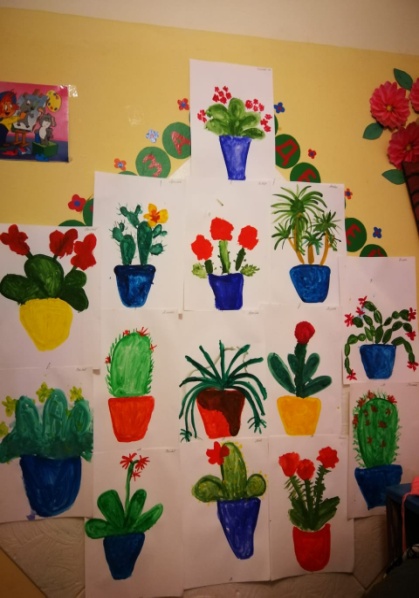 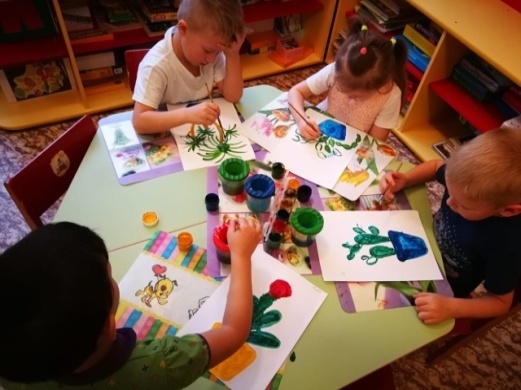 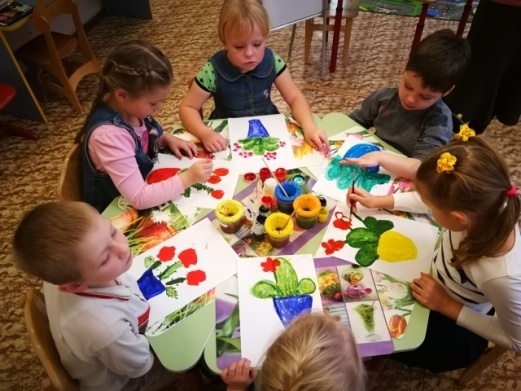 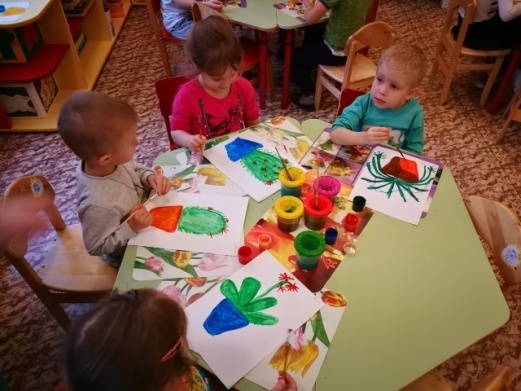 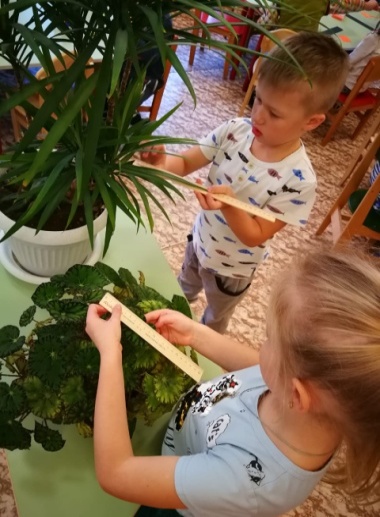 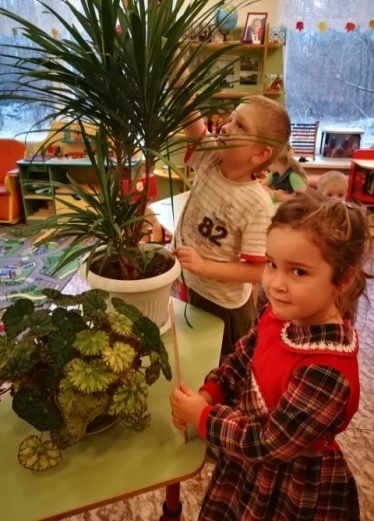 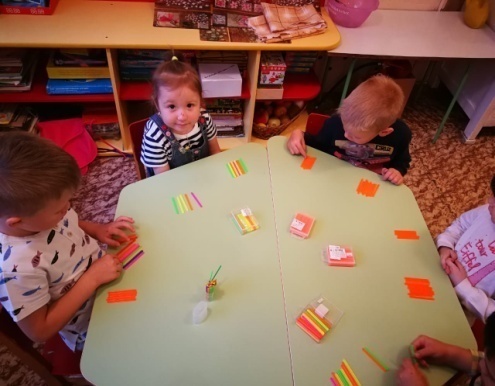 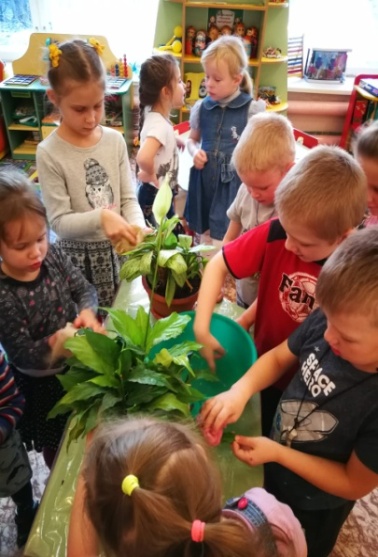 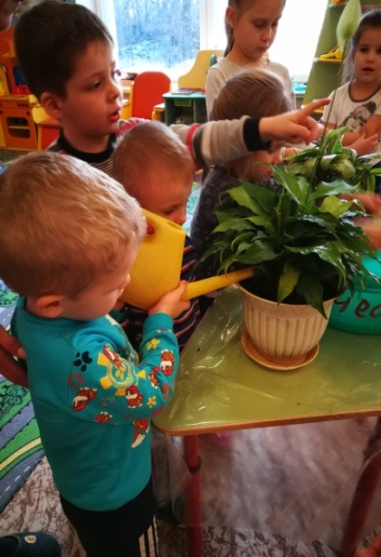 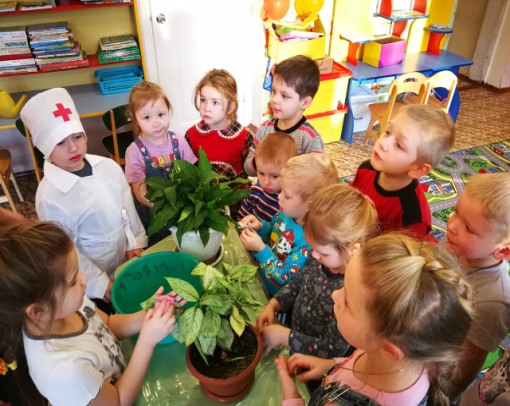 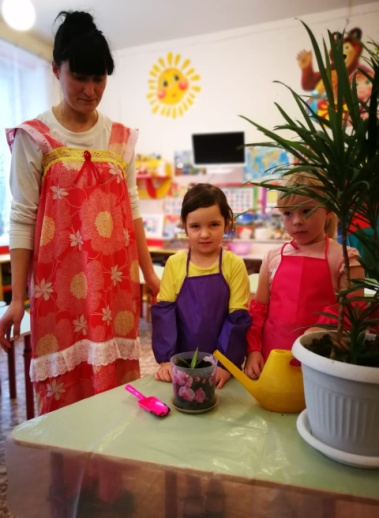 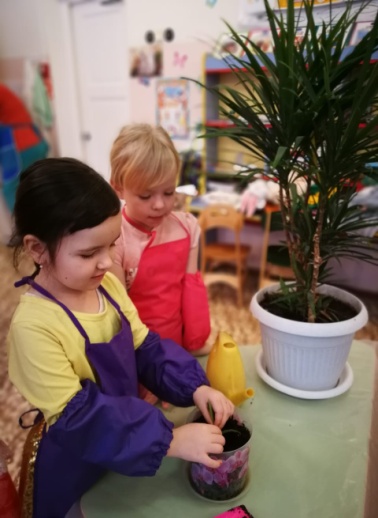 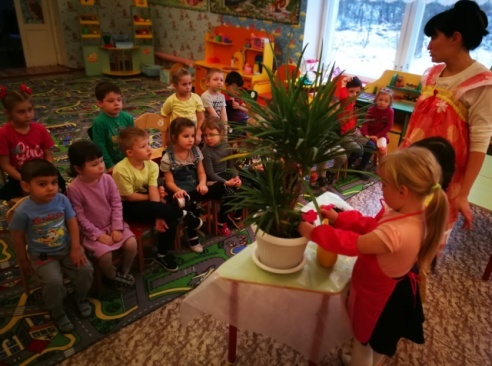 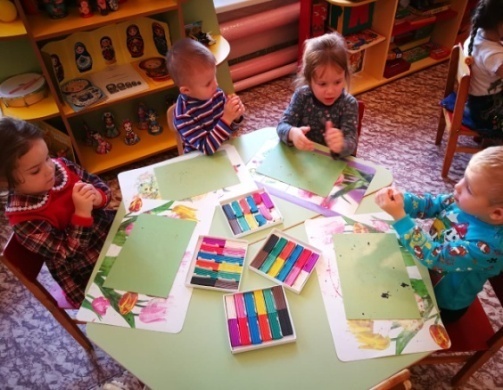 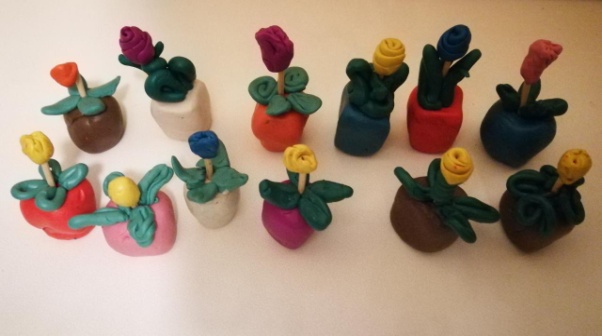 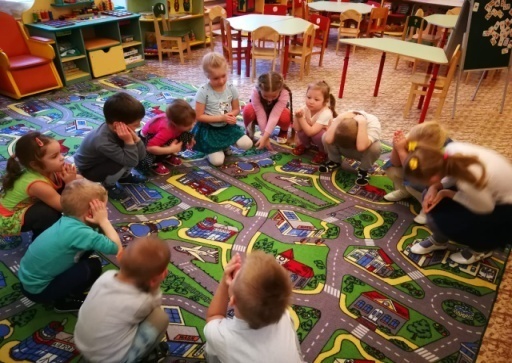 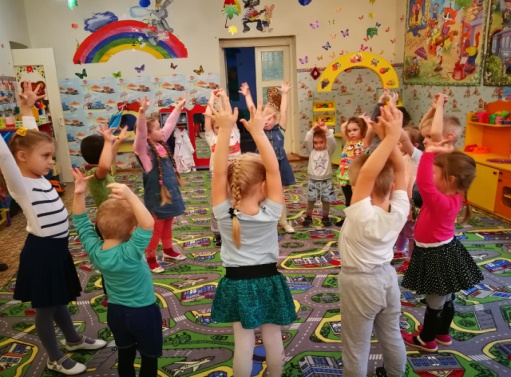 